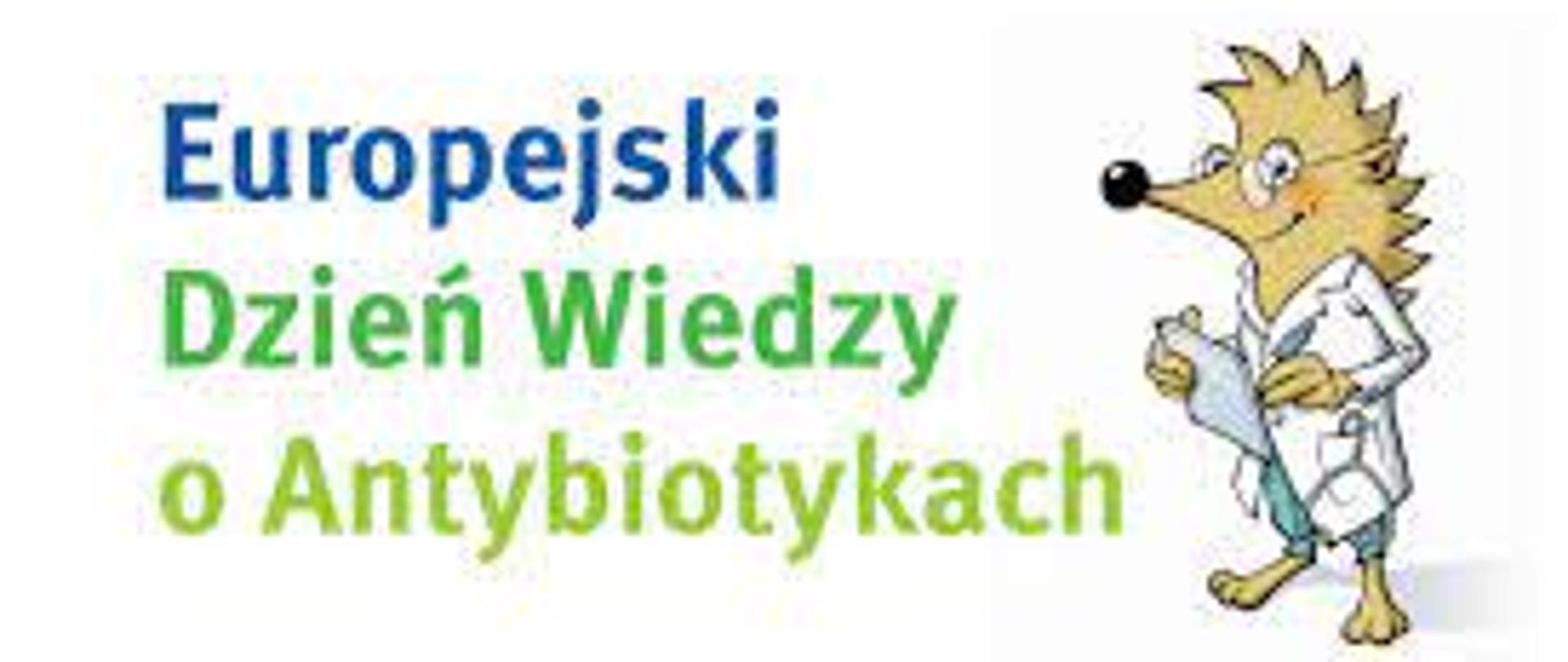 Kiedy przyjmować antybiotyki?
Antybiotyki nie są lekiem na zakażenia wywołane wirusami, na przykład przeziębienia lub grypę. Antybiotyki są skuteczne jedynie w leczeniu zakażeń bakteryjnych. Rozpoznanie rodzaju zakażenia i decyzja o ewentualnej konieczności zastosowania antybiotyków może zostać podjęta jedynie przez lekarza medycyny.Pamiętajmy: antybiotyki nie są skuteczne w leczeniu przeziębień i grypy!Antybiotyki są skuteczne jedynie w przypadku zakażeń bakteryjnych. Antybiotyki nie są lekiem na zakażenia wywołane wirusami, takie jak zwyczajne przeziębienie czy grypa.Antybiotyki nie zapobiegają przenoszeniu wirusów pomiędzy ludźmi. Przyjmowanie antybiotyków z niewłaściwych powodów, na przykład w celu leczenia przeziębienia lub grypy, nie przynosi pacjentowi żadnych korzyści.Niewłaściwe stosowanie antybiotyków powoduje jedynie, że bakterie stają się na nie oporne. Kiedy więc będziemy potrzebować antybiotyków w przyszłości, mogą one już być nieskuteczne.Antybiotyki często wywołują działania niepożądane, na przykład biegunkę.Przed użyciem antybiotyków należy zawsze zasięgnąć porady lekarza.Antybiotyki i grypa pandemiczna: co robić? Jak przyjmować antybiotyki?
Gdy lekarz potwierdzi, że zastosowanie antybiotyków jest konieczne, bardzo ważne jest, by przyjmować je w sposób odpowiedzialny.Pamiętajmy: stosujmy antybiotyki odpowiedzialnie!Stosowanie antybiotyków powoduje, że bakterie stają się oporne, w związku z czym ważne jest, by nie przyjmować antybiotyków z niewłaściwych powodów lub w nieodpowiedni sposób.Antybiotyki należy przyjmować wyłącznie wtedy, gdy zostaną one przepisane przez lekarza. Należy przestrzegać zaleceń lekarza w sprawie sposobu przyjmowania antybiotyków, aby mogły być one skuteczne również w przyszłości.Nie należy zachowywać niewykorzystanych antybiotyków. W przypadku otrzymania większej ilości dawek niż przepisana należy zapytać farmaceutę o sposoby postępowania z niewykorzystanym lekiem. Dlaczego należy przyjmować antybiotyki w sposób odpowiedzialny?
Niewłaściwe lub nieprawidłowe stosowanie antybiotyków może spowodować oporność bakterii na leczenie podejmowane w przyszłości. Stanowi to zagrożenie nie tylko dla zdrowia osoby, która w niewłaściwy sposób przyjmowała antybiotyki, lecz także dla wszystkich, którzy później mogliby ulec zakażeniu opornymi bakteriami.Pamiętajmy: każdy z nas jest odpowiedzialny za utrzymanie skuteczności antybiotyków!Antybiotyki tracą skuteczność w tempie, którego nie przewidywano jeszcze pięć lat temu. Dzieje się tak, ponieważ stosowanie antybiotyków powoduje, że bakterie stają się na nie oporne.Jeśli będziemy nadal spożywać antybiotyki w niezmienionym tempie, Europa może stanąć w obliczu powrotu do epoki przedantybiotykowej, kiedy częste zakażenia bakteryjne, na przykład zapalenie płuc, mogły stanowić wyrok śmierci. Kiedy będziemy potrzebować antybiotyków w przyszłości, mogą one już być nieskuteczne.Nie należy przyjmować antybiotyków z niewłaściwych powodów lub w nieodpowiedni sposób.Należy zawsze przestrzegać zaleceń lekarza w sprawie sposobu przyjmowania antybiotyków, aby mogły być one skuteczne również w przyszłości. Więcej informacji na stronie https://antybiotyki.edu.pl 